advanced_lesson_25_listening_part_3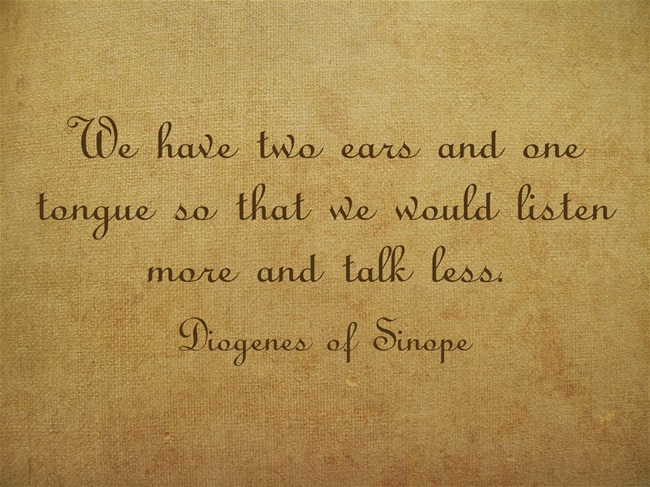 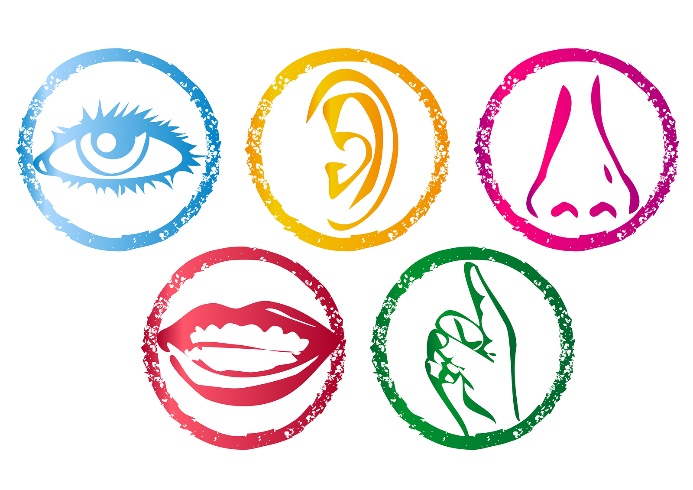 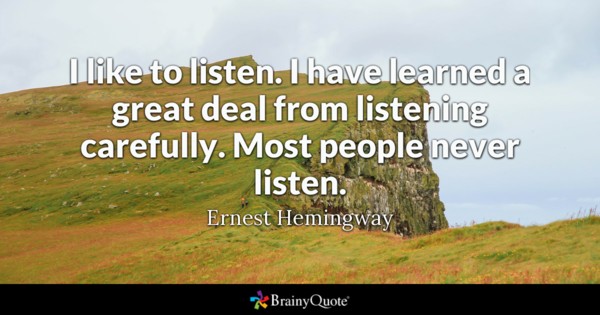 Exercise 1Listen to the audio and answer the questionshttps://listenaminute.com/s/senses.htmlWhat is the sixth sense?sightthe feeling of equilibriumthe ability to predict future Which sense is the most important for the speaker?TasteSighthearingExercise 2 Listen to the audio and answer the questionsQuizlethttps://quizlet.com/308422424/listening-25-adv-six-senses-flash-cards/?newhttp://http-ws.bbc.co.uk.edgesuite.net/mp3/learningenglish/2009/04/090430_6min_smells_audio_for_web_2_au_bb.mp3The synonym for the word trigger can be..turn upevokedisappear What does lavender remind the speaker of?A house she used to live inHer grandma Her hometown Smelling influences our memories more emotionally intense.TrueFalseA word scent has a negative meaning.True FalseA word odour can be related to some pleasant food or drinks.TrueFalseAs we get older our sense of smelling gets..BetterworseExercise 3Choose the correct word to describe the smellfragrance -  odour – stink - aromafresh lemonade with mint  rotten onion vanilla soap sweaty T-shirt Exercise 4 Watch the video and answer the questionshttps://www.youtube.com/watch?v=yJBWjmAfBOsWhere did the story about Titanic first appear?In the movieIn the bookIn the newspaper What is premonition? The ability to see the pastThe ability to predict the futureWhen a person has no sensesWhat kind of premonition is the most common mentioned in the video?About natural disastersAbout political situationsAbout health problems What do people feel having premonition? FrustrationFatigueAnxiety How many accidents did the Wall Street Executive predict? ThreeOneTwoWhat does the Wall Street Executive regret?Not going to the city center Not warning others about the probable accidentsIgnoring his premonition 